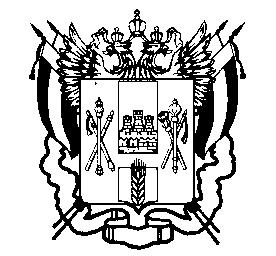 ПРАВИТЕЛЬСТВО  РОСТОВСКОЙ  ОБЛАСТИМИНИСТЕРСТВООБЩЕГО И ПРОФЕССИОНАЛЬНОГООБРАЗОВАНИЯРОСТОВСКОЙ ОБЛАСТИ(минобразование Ростовской области)пер. Доломановский, . Ростов-на-Дону, 44082тел.   (86) 240-4-97  факс (86) 267-86-44E-: min@rostobr.ruhttp://www.rostobr.ru 06/10/2017  № 24/3/2-8103на № ________________  от  _________________Руководителям муниципальных органов, осуществляющих управление в сфере образования(по списку)О проведении зонального семинараУважаемые руководители!Во исполнение плана работы министерства общего и профессионального образования Ростовской области на 2017 год в октябре запланировано проведение зональных семинаров по обмену опытом среди пилотных общеобразовательных организаций Ростовской области по здоровьесбережению. Семинар для кураторов здоровьесберегающей деятельности в пилотных общеобразовательных организациях по теме: «Использование результатов мониторинговой деятельности общеобразовательными организациями в рамках реализации пилотного проекта по здоровьесбережению в Ростовской области» состоится 13.10.2017 в 11.00 (регистрация с 10.00 до 11.00) по адресу: г. Шахты,     ул. Садовая, 10б, МБУК г. Шахты ГДК.На семинар необходимо направить специалиста ответственного за реализацию пилотного проекта по здоровьесбережению. Явка строго обязательна.Минобразование Ростовской области направляет программу проведения зонального семинара.Приложение на  6 л. в 1 экз.Заместитель министра                                                                           М.А. Мазаева                                  Надежда Владимировна Белорусевич,  8 (863) 240 46 56УТВЕРЖДАЮзаместитель министра общего и профессионального образования Ростовской области_________________________М.А. Мазаева«___» октября 2017ПРОГРАММАсеминара  «Использование результатов мониторинговой деятельности образовательными организациями в рамках пилотного проекта по здоровьесбережению в Ростовкой области»Дата и время проведения: 13 октября  2017, 11.00Место проведения:г. Шахты, ул. Садовая, 10б, МБУК г. Шахты ГДК Переченьпилотных общеобразовательных организаций участников семинараВремяВремяСодержаниеВыступающийВыступающий11.00 - 11.1011.00 - 11.10Приветственное слово Приветственное слово Приветственное слово Реализация проектов и программ в рамках здоровьесберегающей деятельности школ Реализация проектов и программ в рамках здоровьесберегающей деятельности школ Реализация проектов и программ в рамках здоровьесберегающей деятельности школ Реализация проектов и программ в рамках здоровьесберегающей деятельности школ Реализация проектов и программ в рамках здоровьесберегающей деятельности школ 11.10 -11.4011.10 -11.40МБОУ гимназия № 12 г.Каменск-Шахтинска тема: «Применение результатов социально-психологического мониторинга в организации здоровьесберегающей деятельности МБОУ гимназии №12» Ганулина Оксана Владимировна- заместитель директора по ВРСмурыгина Ольга Федоровна – педагог-психолог Ганулина Оксана Владимировна- заместитель директора по ВРСмурыгина Ольга Федоровна – педагог-психолог11.40-12.2011.40-12.20 МБОУ лицей № 3 г.Шахты тема: «Использование результатов педагогического мониторинга в построении программ по здоровьесбережению в МБОУ лицее № 3»Захарченко Наталья Анатольевна - директорЗахарченко Наталья Анатольевна - директор12.20-13.0012.20-13.00 МБОУ СОШ № 3 г.Донецк тема: «Корректировка деятельности образовательной организации, по результатам мониторинга состояния здоровья с использованием АПК «Армис»» Бондарь Оксана Ивановна – руководитель пилотной площадки по ЗСКолесникова Жанна Эдуардовна – педагог-психолог Бондарь Оксана Ивановна – руководитель пилотной площадки по ЗСКолесникова Жанна Эдуардовна – педагог-психолог13.00 - 13.4013.00 - 13.40ПерерывПрезентация методик и технологий проведения уроков, внеклассных мероприятий  с включением здоровьесберегающего компонента  Презентация методик и технологий проведения уроков, внеклассных мероприятий  с включением здоровьесберегающего компонента  Презентация методик и технологий проведения уроков, внеклассных мероприятий  с включением здоровьесберегающего компонента  Презентация методик и технологий проведения уроков, внеклассных мероприятий  с включением здоровьесберегающего компонента  Презентация методик и технологий проведения уроков, внеклассных мероприятий  с включением здоровьесберегающего компонента  13.40 - 14.00МБОУ СОШ № 40 г.Новошахтинск тема: «Использование здоровьесберегающих технологий на уроках английского языка как средство повышения качества обученности детей по предмету»МБОУ СОШ № 40 г.Новошахтинск тема: «Использование здоровьесберегающих технологий на уроках английского языка как средство повышения качества обученности детей по предмету»МБОУ СОШ № 40 г.Новошахтинск тема: «Использование здоровьесберегающих технологий на уроках английского языка как средство повышения качества обученности детей по предмету»Дьяконенко Наталья Алексеевна – учитель английского языка14.00 – 14.20МБОУ лицей № 5   г.Каменск-Шахтинский, урок русского языка и литературы в нач. классах   тема: «Строим дом своего здоровья»МБОУ лицей № 5   г.Каменск-Шахтинский, урок русского языка и литературы в нач. классах   тема: «Строим дом своего здоровья»МБОУ лицей № 5   г.Каменск-Шахтинский, урок русского языка и литературы в нач. классах   тема: «Строим дом своего здоровья»Пороло Татьяна Анатольевна учитель начальной школы  14.20 – 14.40МБОУ Верхнедонская гимназия  тема: «Здоровьесберегающие технологии на уроках химии»МБОУ Верхнедонская гимназия  тема: «Здоровьесберегающие технологии на уроках химии»МБОУ Верхнедонская гимназия  тема: «Здоровьесберегающие технологии на уроках химии» Борисова Любовь Викторовна – учитель биологии и химии14.40 - 15.00МБОУ СОШ № 36  г.Шахты, урок  в рамках проекта первичной профилактики наркомании в подростковой среде тема: «Что разрушает здоровье»МБОУ СОШ № 36  г.Шахты, урок  в рамках проекта первичной профилактики наркомании в подростковой среде тема: «Что разрушает здоровье»МБОУ СОШ № 36  г.Шахты, урок  в рамках проекта первичной профилактики наркомании в подростковой среде тема: «Что разрушает здоровье»Дольская Ирина Григорьевна - заместитель директора по ВР Крылова Ольга Владимировна – учитель обществознания15.00 - 15.20МБОУ СОШ № 17 г.Белая Калитва тема: «Использование здоровьесберегающих технологий для сохранения физического, психического и духовного здоровья детей в условиях школы».МБОУ СОШ № 17 г.Белая Калитва тема: «Использование здоровьесберегающих технологий для сохранения физического, психического и духовного здоровья детей в условиях школы».МБОУ СОШ № 17 г.Белая Калитва тема: «Использование здоровьесберегающих технологий для сохранения физического, психического и духовного здоровья детей в условиях школы».Сальникова Лилия Викторовна – учитель начальных классов15.20 – 16.00Подведение итоговПодведение итоговПодведение итоговПодведение итогов№ п/пНаименование территорииНаименование общеобразовательной организацииБелокалитвинскийМБОУ СОШ №5БелокалитвинскийМБОУ СОШ №17БелокалитвинскийМБОУ СОШ №2 г. Белая КалитваБелокалитвинскийМБОУ СОШ №6 г. Белая Калитва БелокалитвинскийМБОУ СОШ № 1БелокалитвинскийМБОУ СОШ № 3БелокалитвинскийМБОУ СОШ № 4БелокалитвинскийМБОУ средняя общеобразовательная школа № 7БелокалитвинскийМОУ средняя общеобразовательная школа № 8БелокалитвинскийМБОУ средняя общеобразовательная школа № 9 БелокалитвинскийМБОУ средняя общеобразовательная школа № 10БелокалитвинскийМБОУ средняя общеобразовательная школа № 11 БелокалитвинскийМБОУ средняя общеобразовательная школа № 12БелокалитвинскийМБОУ средняя общеобразовательная школа № 14БелокалитвинскийМБОУ Богураевская средняя общеобразовательная школаБелокалитвинскийМБОУ Ленинская средняя общеобразовательная школаБелокалитвинскийМБОУ Литвиновская средняя общеобразовательная школаБелокалитвинскийМБОУ Сосновская средняя общеобразовательная школаБоковскийМБОУ Боковская СОШБоковскийМБОУ Каргинская СОШ им. М.А. Шолохова БоковскийМБОУ "Грачевская СОШ имени С.Ф. Лиховидова"БоковскийМБОУ "Краснозоринская СОШ"БоковскийМБОУ "Краснокутская средняя общеобразовательная школа"     ВерхнедонскойМБОУ Верхнедонская гимназияВерхнедонскойМБОУ Верхнедонского района Шумилинская средняя общеобразовательная школаВерхнедонскойМБОУ Верхнедонского района Верхняковская средняя общеобразовательная школаВерхнедонскойМБОУ Верхнедонского района Мешковская средняя общеобразовательная школаВерхнедонскойМБОУ Верхнедонского района Мещеряковская средняя общеобразовательная школаВерхнедонскойМБОУ Верхнедонского района Мигулинская средняя общеобразовательная школаВерхнедонскойМБОУ Верхнедонского района Новониколаевская средняя общеобразовательная школаВерхнедонскойМБОУ Верхнедонского района Верхнебыковская основная общеобразовательная школаг. ГуковоМБОУ СШ №9г. ГуковоМБОУ СШ №15 г. Гуково г. ГуковоМБОУ «Лицей № 24»г. ГуковоМБОУ Средняя школа №23 имени В.А.Шеболдаеваг. ГуковоМБОУ Средняя школа № 1г. ГуковоМБОУ казачья Средняя школа № 22 имени кавалера Ордена Мужества А.Морозоваг. ДонецкМБОУ СОШ №20г. ДонецкМБОУ СОШ №12г. ДонецкМБОУ СОШ №3 им.Василия Цветкова г. Донецка (#0160)г. ДонецкМБОУ СОШ №13 г. Донецкаг. ДонецкМБОУ средняя общеобразовательная школа №4 муниципального образования "Город Донецк"г. ЗверевоМБОУ СОШ №2г. ЗверевоМБОУ СОШ №1 имени генерал-лейтенанта Б.П.Юркова г. Зверево г. Каменск-ШахтинскийМБОУ лицей №5г. Каменск-ШахтинскийМБОУ гимназия №12г. Каменск-ШахтинскийМБОУ СОШ №9 г. Каменск-Шахтинский г. Каменск-ШахтинскийМБОУ СОШ №14 г. Каменск-Шахтинский г. Каменск-ШахтинскийМБОУ СОШ №11 г. Каменск-Шахтинскогог. Каменск-ШахтинскийМБОУ средняя общеобразовательная школа №10г. Каменск-ШахтинскийМБОУ средняя общеобразовательная школа № 8г. НовошахтинскМБОУ СОШ №24г. НовошахтинскМБОУ СОШ №7г. НовошахтинскМБОУ СОШ №40 имени Героя Советского Союза Смоляных Василия Ивановича г. Новошахтинска г. НовошахтинскМБОУ средняя общеобразовательная школа № 1г. НовошахтинскМБОУ средняя общеобразовательная школа № 3г. НовошахтинскМБОУ средняя общеобразовательная школа № 4г. НовошахтинскМБОУ средняя общеобразовательная школа № 14 г. Новошахтинскаг. НовошахтинскМБОУ средняя общеобразовательная школа № 25 г. Новошахтинскаг. НовошахтинскМБОУ средняя общеобразовательная школа № 28 г. Новошахтинскаг. НовошахтинскМБОУ средняя общеобразовательная школа № 8 г. Новошахтинскаг. ШахтыМБОУ гимназия им. А.С.Пушкина, г. Шахтыг. ШахтыМБОУ СОШ №8 г. Шахтыг. ШахтыМБОУ лицей №3 им. академика В.М. Глушкова г. Шахты г. ШахтыМБОУ лицей №6 г. Шахты г. ШахтыМБОУ СОШ №21 г. Шахты г. ШахтыМБОУ СОШ №38 г. Шахты г. ШахтыМБОУ г.Шахты Ростовской области «Лицей №11 им. Б. В. Шопина»г. ШахтыМБОУ  г.Шахты Ростовской области «Средняя общеобразовательная школа №20»г. ШахтыМБОУ  г.Шахты Ростовской области «Средняя общеобразовательная школа №49»г. ШахтыМБОУ г.Шахты Ростовской области «Средняя общеобразовательная школа №5 имени И.И.Горностаева»г. ШахтыМБОУ г.Шахты Ростовской области «Гимназия №10 имени В. М. Шаповалова»г. ШахтыМБОУ средняя общеобразовательная школа №22 г.Шахты Ростовской областиг. ШахтыМБОУ средняя общеобразовательная школа №23 г. Шахты Ростовской областиг. ШахтыМБОУ Шахты Ростовской области «Средняя общеобразовательная школа №25» г. ШахтыМБОУ лицей №26 г.Шахты Ростовской областиг. ШахтыМБОУ г.Шахты Ростовской области «Средняя общеобразовательная школа №27 имени Д.И. Донского»г. ШахтыМБОУ средняя общеобразовательная школа №31 г. Шахты Ростовской области г. ШахтыМБОУ средняя общеобразовательная школа №35 г. Шахты Ростовской областиг. ШахтыМБОУ г.Шахты Ростовской области «Средняя общеобразовательная школа №36 имени Н.В.Шапкина»г. ШахтыМБОУ средняя общеобразовательная школа №37 г.Шахты Ростовской областиг. ШахтыМБОУ средняя общеобразовательная школа №42 г.Шахты Ростовской областиКаменскийМБОУ Глубокинская казачья СОШ №1КаменскийМБОУ Богдановская СОШ КаменскийМБОУ Астаховская средняя общеобразовательная школа Каменского района Ростовской областиКаменскийМБОУ Верхнепиховская средняя общеобразовательная школа Каменского района Ростовской областиКаменскийМБОУ Волченская средняя общеобразовательная школа Каменского района Ростовской областиКаменскийМБОУ Глубокинская средняя общеобразовательная школа №32КаменскийМБОУ Красновская средняя общеобразовательная школаКаменскийМБОУ Скородумовская средняя общеобразовательная школаКаменскийМБОУ Старостаничная средняя общеобразовательная школаКаменскийМБОУ Малокаменская средняя общеобразовательная школаКашарскийМБОУ Кашарская  СОШКашарскийМБОУ Первомайская СОШ КашарскийМБОУ Верхнемакеевская средняя общеобразовательная школаКашарскийМБОУ Поповская  средняя общеобразовательная школа"КашарскийМБОУ  Индустриальная средняя общеобразовательная школаКашарскийМБОУ Верхнесвечниковская средняя общеобразовательная школаКашарскийМБОУ Фомино-Свечниковская средняя общеобразовательная школаКашарскийМБОУ Киевская средняя общеобразовательная школаКашарскийМБОУ Россошанская средняя общеобразовательная школаКашарскийМБОУ Нижне-Калиновская средняя общеобразовательная школаКашарскийМБОУ Талловеровская средняя общеобразовательная школаКрасносулинскийМБОУ лицей №7КрасносулинскийМБОУ СОШ №8КрасносулинскийМБОУ СОШ №6 г. Красный Сулин КрасносулинскийМБОУ гимназия №1 г. Красный Сулин КрасносулинскийМБОУ средняя общеобразовательная школа №3КрасносулинскийМуниципальное общеобразовательное учреждение средняя общеобразовательная школа № 2КрасносулинскийМуниципальное общеобразовательное учреждение средняя общеобразовательная школа № 5КрасносулинскийМБОУ средняя общеобразовательная школа № 10 КрасносулинскийМБОУ Владимировская средняя общеобразовательная школа КрасносулинскийМБОУ средняя общеобразовательная школа № 12 КрасносулинскийМБОУ Пролетарская средняя общеобразовательная школа КрасносулинскийМБОУ средняя общеобразовательная школа № 22 КрасносулинскийМБОУ Лиховская средняя общеобразовательная школа КрасносулинскийМБОУ Платовская средняя общеобразовательная школа КрасносулинскийМБОУ Комиссаровская средняя общеобразовательная школа КрасносулинскийМБОУ Тополевская средняя общеобразовательная школа КрасносулинскийМБОУ Киселевская средняя общеобразовательная школа КрасносулинскийМБОУ Ударниковская средняя общеобразовательная школа МиллеровскийМОУ СОШ №4МиллеровскийМОУ гимназия №1 имени Пенькова М.И.МиллеровскийМОУ СОШ №8 г. Миллерово МиллеровскийМБОУ лицей № 7 имени маршала авиации А.Н. ЕфимоваМиллеровскийМуниципальное бюджетное образовательное учреждение Марьевская СОШ Миллеровского районаМиллеровскийМОУ Мальчевская СОШ МиллеровскийМОУ Дегтевская средняя общеобразовательная школа МиллеровскийМОУ Колодезянская средняя общеобразовательная школа МиллеровскийМОУ Криворожская средняя общеобразовательная школа МиллеровскийМОУ Ленинская средняя общеобразовательная школа МиллеровскийМОУ Миллеровская средняя общеобразовательная школа №5 МиллеровскийМОУ Миллеровская средняя общеобразовательная школа №2 МиллеровскийМОУ Нагольненская средняя общеобразовательная школа МиллеровскийМОУ Первомайская средняя общеобразовательная школа МиллеровскийМОУ Сулиновская средняя общеобразовательная школа МилютинскийМБОУ Милютинская СОШМилютинскийМБОУ Селивановская средняя общеобразовательная школаМилютинскийМБОУ Лукичевская средняя общеобразовательная школаМилютинскийМБОУ Маньково-Березовская средняя общеобразовательная школаМилютинскийМБОУ Петровская средняя общеобразовательная школаМилютинскийМБОУ Кутейниковская средняя общеобразовательная школаМилютинскийМБОУ Николо-Березовская средняя общеобразовательная школаМорозовскийМБОУ гимназия №5 г. МоровскМорозовскийМБОУ СОШ №6 г. Морозовска МорозовскийМБОУ СОШ №3 г. Морозовска МорозовскийМБОУ СОШ №4 г. Морозовска МорозовскийМБОУ средняя общеобразовательная школа №1МорозовскийМБОУ лицей №1МорозовскийМБОУ Ново - Павловская средняя общеобразовательная школаМорозовскийМБОУ Вольно-Донская средняя общеобразовательная школаМорозовскийМБОУ Знаменская средняя общеобразовательная школаМорозовскийМБОУ Грузиновская средняя общеобразовательная школаОбливскийМБОУ Обливская СОШ №1ОбливскийМБОУ Обливская СОШ №2 (#0134)ОбливскийМБОУ "Каштановская средняя общеобразовательная школа"Октябрьский (с)МБОУ гимназия №20Октябрьский (с)МБОУ лицей №82Октябрьский (с)МБОУ СОШ №72 ст. КривянскойОктябрьский (с)МБОУ СОШ №73 ст. Кривянской Советский (с)МБОУ Советская СОШТарасовскийМБОУ Тарасовская СОШ №1ТарасовскийМБОУ Тарасовская СОШ №2ТарасовскийМБОУ Большинская средняя общеобразовательная школаТарасовскийМБОУ Ефремово-Степановская средняя общеобразовательная школа  ТарасовскийМБОУ Зеленовская средняя общеобразовательная школаТарасовскийМБОУ Курно-Липовская средняя общеобразовательная школа ТарасовскийМБОУ Красновская средняя общеобразовательная школа ТарасовскийМБОУ Колушкинская средняя общеобразовательная школа ТарасовскийМБОУ Роговская средняя общеобразовательная школа ТацинскийМБОУ  Жирновская  СОШТацинскийМБОУ Быстрогорская СОШ ТацинскийМБОУ Михайловская СОШ ТацинскийМБОУ Тацинская средняя общеобразовательная школа №2ТацинскийМБОУ Тацинская средняя общеобразовательная школа №3ТацинскийМБОУ Тацинская средняя общеобразовательная школа №1ТацинскийМБОУ Скосырская средняя общеобразовательная школа ТацинскийМБОУ Ермаковская средняя общеобразовательная школа ТацинскийМБОУ Суховская средняя общеобразовательная школа ТацинскийМБОУ Углегорская средняя общеобразовательная школа ЧертковскийМБОУ Чертковская СОШ №2ЧертковскийМБОУ Алексеево-Лозовская СОШЧертковскийМБОУ Чертковская СОШ №1 ЧертковскийМБОУ Маньковская средняя общеобразовательная школаЧертковскийМБОУ Анно-Ребриковская средняя общеобразовательная школаЧертковскийМБОУ Михайлово-Александровская  средняя общеобразовательная школаЧертковскийМБОУ Марьяновская средняя общеобразовательная школаЧертковскийМБОУ Нагибинская средняя общеобразовательная школаЧертковскийМБОУ Ольховчанская средняя общеобразовательная школаЧертковскийМБОУ Чертковская средняя общеобразовательная школа № 3ЧертковскийМБОУ Сохрановская средняя общеобразовательная школаЧертковскийМБОУ Шептуховская средняя общеобразовательная школаШолоховскийМБОУ Вешенская СОШШолоховскийМБОУ «Шолоховская гимназия» ст. Вешенской Шолоховский МБОУ "Кружилинская  средняя общеобразовательная школа"ШолоховскийМБОУ "Базковская  средняя общеобразовательная школа"ШолоховскийМБОУ «Калининская средняя общеобразовательная школа»ШолоховскийМБОУ «Меркуловская средняяя общеобразовательная школа»ШолоховскийМБОУ «Колундаевская средняя общеобразовательная школа»